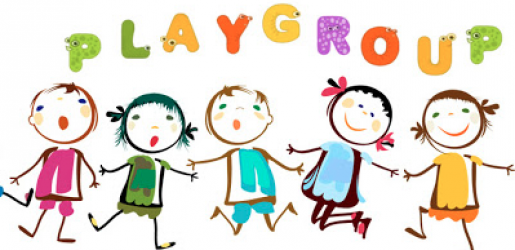 Open to all Moms, Dads, Grandparents and CaregiversALL children ages 0-5 are welcome!(Even if your child is not enrolled at Saint Mary Catholic School)Come and Enjoy Socializing, Music, Dancing, StoriesSnacks and Crafts!www.saintmarypawpaw.org  Find us on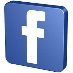 Call (269)657-3750 for more information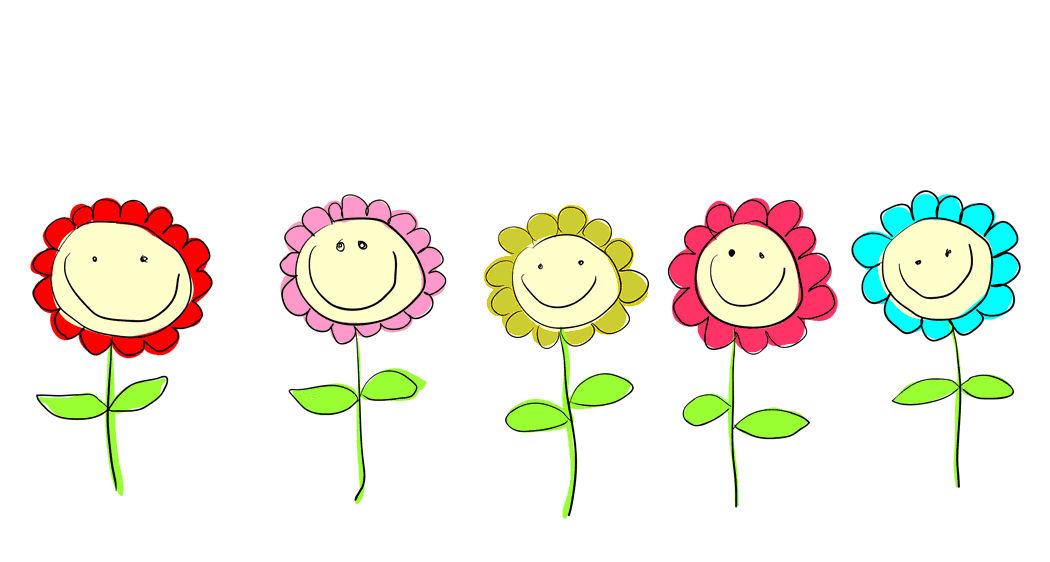 Visit us at 508 Paw Paw Street,  Paw Paw, MI 49079